РЕШЕНИЕО внесении изменений и дополнений в решение Совета народных депутатов муниципального образования «Красногвардейский район» от 18.12.2019 г. № 106 «О бюджете муниципального образования «Красногвардейский район» на 2020 год и на плановый период 2021 и 2022 годы»	 Рассмотрев обращение администрации муниципального образования «Красногвардейский район» от 01.06.2020 г. № 2869, в соответствии со статьями 24, 41 Устава муниципального образования «Красногвардейский район», Положением о бюджетном процессе в муниципальном образовании «Красногвардейский район», Совет народных депутатов муниципального образования «Красногвардейский район»РЕШИЛ:1. Внести в решение Совета народных депутатов муниципального образования «Красногвардейский район» от 18.12.2019 г. № 106 «О бюджете муниципального образования «Красногвардейский район» на 2020 год и на плановый период 2021 и 2022 годов» (в ред. решения от 19.02.2020 г. № 119) следующие изменения и дополнения:1.1) части 1, 2 статьи 1 изложить в следующей редакции:«1. Утвердить основные характеристики бюджета муниципального образования «Красногвардейский район» на 2020 год:1)	общий объем доходов бюджета муниципального образования «Красногвардейский район» в сумме 729660,8 тыс.руб., в том числе безвозмездные поступления от других бюджетов бюджетной системы Российской Федерации в сумме 615734,2 тыс.руб.;2) общий объем расходов бюджета муниципального образования «Красногвардейский район» в сумме 768107,9 тыс. руб.;3) дефицит бюджета муниципального образования «Красногвардейский район» в сумме 38447,1 тыс.руб. или 4,2 % к объему доходов бюджета муниципального образования «Красногвардейский район» без учета утвержденного объема безвозмездных поступлений от других бюджетов бюджетной системы Российской Федерации и с учетом снижения остатков средств бюджета на 01.01.2020 г. в сумме 33686,4 тыс. руб.2. Утвердить основные характеристики бюджета муниципального образования «Красногвардейский район» на 2021 год и на 2022 год: 1)	прогнозируемый общий объем доходов бюджета муниципального образования «Красногвардейский район» на 2021 год в сумме 656629,9 тыс.руб., в том числе безвозмездные поступления от других бюджетов бюджетной системы Российской Федерации в сумме 537732,2 тыс.руб., и на 2022 год в сумме 592350,4 тыс.руб., в том числе безвозмездные поступления от других бюджетов бюджетной системы Российской Федерации в сумме 469028,5 тыс.руб.;2) общий объем расходов бюджета муниципального образования «Красногвардейский район» на 2021 год в сумме 660574,8 тыс. руб., в том числе условно утвержденные расходы в сумме 6779,8 тыс. руб., и на 2022 год в сумме 593216,5 тыс.руб., в том числе условно утвержденные расходы в сумме  13428,2 тыс. руб.;3)	 дефицит бюджета муниципального образования «Красногвардейский район» на 2021 год в сумме 3944,9 тыс. руб. или 3,3 % к объему доходов бюджета муниципального образования «Красногвардейский район» без учета утвержденного объема безвозмездных поступлений от других бюджетов бюджетной системы Российской Федерации и на  2022 год в сумме 866,1 тыс.руб. или 0,7 % к объему доходов бюджета муниципального образования «Красногвардейский район» без учета утвержденного объема безвозмездных поступлений от других бюджетов бюджетной системы Российской Федерации.»;1.2) в пункте 3 части 1 статьи 3 слова «из республиканского бюджета» заменить словами «от других бюджетов бюджетной системы Российской Федерации»;1.3) в пункте 1 части 4 статьи 5 цифры «500,0» заменить цифрами «200,0»;1.4) в части 4 статьи 7 цифры «18671,5» заменить цифрами «18791,5»;1.5) приложения  № 1, 2, 3, 5, 7, 8, 9, 10, 11, 12, 13, 14, 15, 16, 17, 19, 25, 27 изложить в новой редакции согласно приложениям № 1, 2, 3, 4, 5, 6, 7, 8, 9, 10, 11, 12, 13, 14, 15, 16, 17, 18 к настоящему решению.2. Опубликовать настоящее решение в газете «Дружба», разместить в официальном сетевом издании «Газета Красногвардейского района «Дружба» (http://kr-drugba.ru, ЭЛ № ФС77-74720 от 29.12.2018 г.), а также на официальном сайте муниципального образования «Красногвардейский район» в сети «Интернет» (www.amokr.ru).3. Настоящее решение вступает в силу со дня его опубликования.СОВЕТ НАРОДНЫХ ДЕПУТАТОВМУНИЦИПАЛЬНОГО ОБРАЗОВАНИЯ «КРАСНОГВАРДЕЙСКИЙ РАЙОН»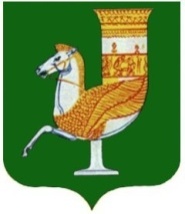 МУНИЦИПАЛЬНЭ ГЪЭПСЫКIЭ ЗИIЭУ «КРАСНОГВАРДЕЙСКЭ РАЙОНЫМ»ИНАРОДНЭ ДЕПУТАТХЭМ Я СОВЕТПринято 37-й сессией Совета народных депутатов муниципального образования «Красногвардейский район» четвертого созыва5 июня 2020 года № 283Председатель Совета народных депутатовмуниципального образования «Красногвардейский район»______________ А.В. ВыставкинаИсполняющий обязанности главымуниципального образования «Красногвардейский район»_____________ Т.И. Губжоковс. Красногвардейское от 05.06.2020 г. № 131